Publicado en Sevilla el 16/02/2017 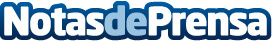 Aussa inaugura en Sevilla las 10ª jornadas técnicas sobre aparcamientos urbanos y movilidadGES (Gestión de Estacionamiento en Superficie de Sevilla) lanza una campaña para dar a conocer las ventajas de la app Presto Parking y del pago con tarjeta bancaria como métodos alternativos de pago de la zona azul de Sevilla coincidiendo con la celebración de las jornadasDatos de contacto:Javier PoloDirector de calidadNota de prensa publicada en: https://www.notasdeprensa.es/aussa-inaugura-en-sevilla-las-10-jornadas Categorias: Automovilismo Andalucia Dispositivos móviles Movilidad y Transporte Industria Automotriz Innovación Tecnológica http://www.notasdeprensa.es